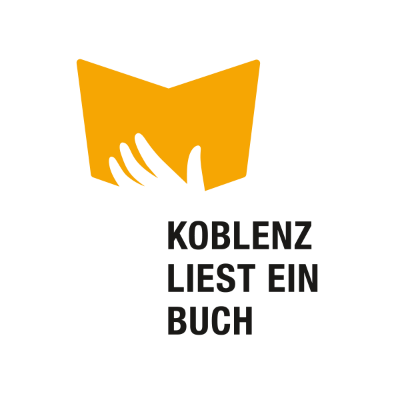 Mitmachen | Anmeldung für Veranstaltungen und Aktionen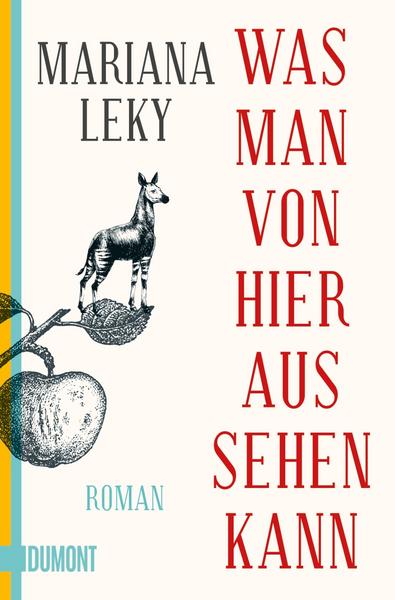 Hiermit melde ich / melden wir die folgende Veranstaltung an:Veranstalter: ____________________________________________________________________Ansprechpartner*in / Kontaktdaten: ________________________________________________________________________________________________________________________________              Titel und kurze Beschreibung der Veranstaltung(en):_______________________________________________________________________________________________________________________________________________________________________________________________________________________________________________________________________________________________________________________________________________________________________________________Art der Veranstaltung: ______________________________________________(z.B. Lesung, Theater, Konzert, Gespräch, Diskussion, Performance…)Datum / Uhrzeit: __________________________________________________Ort: ____________________________________________________________Eintritt? Wenn ja, wieviel (Ermäßigungen?): ____________________________Bitte senden Sie uns zur Veröffentlichung der Veranstaltung(en) einen kurzen Beschreibungstext sowie ein Bild mit Copyrightangaben zu.
